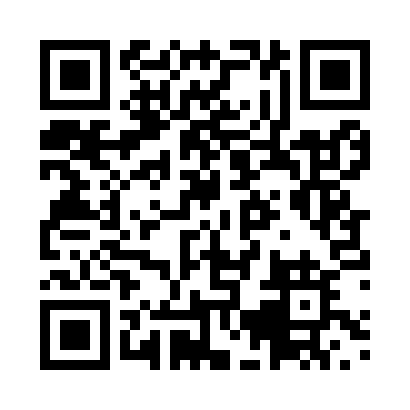 Prayer times for Bodal, CameroonWed 1 May 2024 - Fri 31 May 2024High Latitude Method: NonePrayer Calculation Method: Muslim World LeagueAsar Calculation Method: ShafiPrayer times provided by https://www.salahtimes.comDateDayFajrSunriseDhuhrAsrMaghribIsha1Wed4:335:4612:003:156:137:222Thu4:335:4612:003:156:137:223Fri4:325:4511:593:156:137:224Sat4:325:4511:593:166:147:235Sun4:325:4511:593:166:147:236Mon4:315:4511:593:176:147:237Tue4:315:4411:593:176:147:238Wed4:305:4411:593:176:147:249Thu4:305:4411:593:186:147:2410Fri4:305:4411:593:186:147:2411Sat4:295:4311:593:196:157:2412Sun4:295:4311:593:196:157:2513Mon4:295:4311:593:196:157:2514Tue4:285:4311:593:206:157:2515Wed4:285:4311:593:206:157:2616Thu4:285:4311:593:206:167:2617Fri4:285:4211:593:216:167:2618Sat4:275:4211:593:216:167:2719Sun4:275:4211:593:226:167:2720Mon4:275:4211:593:226:167:2721Tue4:275:4211:593:226:177:2822Wed4:265:4211:593:236:177:2823Thu4:265:4211:593:236:177:2824Fri4:265:4211:593:236:177:2925Sat4:265:4212:003:246:187:2926Sun4:265:4212:003:246:187:2927Mon4:265:4212:003:246:187:3028Tue4:265:4212:003:256:187:3029Wed4:265:4212:003:256:197:3030Thu4:255:4212:003:256:197:3131Fri4:255:4212:003:266:197:31